Bishopton Curriculum Overview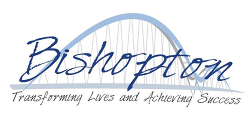 Year 11 EnglishSpring Half Term 2Bishopton Curriculum OverviewYear 11 EnglishSpring Half Term 2What will your child be learning?GCSE English Literature. Students will study William Shakespeare’s Romeo and Juliet. They will revise key themes, characters and structure as well as social and historical context.  GCSE English LanguageStudents will be studying Non-Fiction texts. Pupils will explore and compare how writers adapt their writing style to suit different text forms, purposes and audiences.Pupils will further develop their summary, comparative and evaluation skills and learn to adapt their own Non-Fiction writing to engage a range of audiences. This half term, pupils will also work towards the Speaking and Listening component of their exam, participating in group discussions and verbally presenting their own ideas linking to current issues and events. How you know your child is making progress?Student work will be assessed through verbal and written feedback, where they will be given feedback on their strengths and suggested improvements to further improve their knowledge and understanding.Students will be expected to engage with teacher feedback and make improvements to their work.What will students be assessed on?In English Literature, students will be assessed their ability to comment on and write about their knowledge of the play and their own interpretation of plot, theme and character.  interpretation and comparisons of Power and Conflict Poetry.In English Language, students are assessed on their ability to identify, summarise, compare and evaluate information in a text. Writing is assessed by its accuracy, as well as content and structure and how well it matches the purpose and audience of the task. Key Terms:English Literature:Theme, context, plot, structure, iambic pentameter, symbolism, metaphor, refrain, rhyming couplets, foreshadowing. English Language:Structure, audience, theme, purpose, inference, deduction, symbolism, imagery, tone, intent, summary, register, tone, evaluation. Further Reading To encourage our students to keep up their reading, we would encourage them to read a range of Fiction and Non-Fiction texts. Pupils can choose a fiction text from their tutor book box or Bishopton’s library. Pupils would also benefit from reading newspaper or non-fiction websites. Revision at KS4To further support learning at home, revision tasks will be uploaded to Century Learning. This will help their long-term memory and begin to instil essential revision habits that will last them beyond secondary education. Your child will have been provided with their username, password and access instructions for Century. To support class work students could research around the topic:English Language:https://www.bbc.co.uk/bitesize/guides/zwt3rdm/revision/4https://www.bbc.co.uk/bitesize/guides/zxsck7h/revision/1https://www.youtube.com/watch?v=yKZ_Tr2Y-CE&list=PLqGFsWf-P-cB-GSeqYup7PXId4pbldQVqEnglish Literature:https://www.sparknotes.com/shakespeare/romeojuliet/https://www.youtube.com/watch?v=TSE04T8fcts